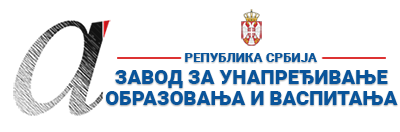 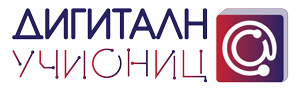 ПРИПРЕМА ЗА ЧАС*Уз припрему за час пожељно је приложити и презентацију коришћену за реализацију часа (уколико је презентација коришћена). Презентација се може урадити у било ком софтверу за израду презентација (PowerPoint, Google Slide, Prezi, Zoho Show, Sway, Canva или било који други). Уколико је презентација урађена у онлајн апликацији, доставља се тако што се линк ка презентацији наводи у обрасцу у реду „13. Линкови“.**Ред „14. Начини провере остварености исхода“ и „15. Оквир за преиспитивање оствареног часа“ се попуњава ако је час реализован.***Уколико наставник жели у припрему за час може уврстити и додатне описе (нпр. стандарди, кључни појмови, корелација, међупредметне компетенције и сл.). Ове описе навести на крају припреме (после реда 15.) додавањем нових редова у табелу.****НАЈКВАЛИТЕТНИЈЕ ПРИПРЕМЕ ЗА ЧАС БИЋЕ ПОСТАВЉЕНЕ У БАЗУ РАДОВА НА САЈТУ ПРОЈЕКТАhttps://digitalnaucionica.edu.rs/Evaluation FormGrade _________________                                                                 Topic ____________________What would you change about the lesson?____________________________________________________________________________________________________________________________________________________________________________________________________________________________________________________________________________________________________________________________________________________________________ Thank you1. ШколаОШ „Димитрије Давидовић“МестоСмедеревоСмедеревоСмедерево2. Наставник(име и презиме)Ивана КарићИвана КарићИвана КарићИвана КарићИвана Карић3. Предмет:Енглески језикЕнглески језикЕнглески језикРазред6.4. Наставна тема - модул:StarterStarterStarterStarterStarter5. Наставна јединица:Diagnostic test – Иницијално процењивањеDiagnostic test – Иницијално процењивањеDiagnostic test – Иницијално процењивањеDiagnostic test – Иницијално процењивањеDiagnostic test – Иницијално процењивање6. Циљ наставне јединице:Систематизација – иницијално процењивање претходно усвојеног знањакроз Систематизација – иницијално процењивање претходно усвојеног знањакроз Систематизација – иницијално процењивање претходно усвојеног знањакроз Систематизација – иницијално процењивање претходно усвојеног знањакроз Систематизација – иницијално процењивање претходно усвојеног знањакроз 7. Очекивани исходи:Ученик ће бити у стању да: разуме концепцију оваквог типа утврђивања; разуме тражене захтеве; пита и каже шта неко има/нема и чије је нешто; разуме једноставнији опис предмета и места и опише њихове карактеристике  и позицију користећи једноставна језичка средства; размени информације које се односе на дату комуникативну функцију; разуме једноставније исказе у којима се описују радње и ситуације у садашњости и размени личне информације везане за прошлост; поштује правила учтиве комуникације и иницира дијалоге у којима се употребљавају утврђене речи и изрази; учествује у организованим активностимаУченик ће бити у стању да: разуме концепцију оваквог типа утврђивања; разуме тражене захтеве; пита и каже шта неко има/нема и чије је нешто; разуме једноставнији опис предмета и места и опише њихове карактеристике  и позицију користећи једноставна језичка средства; размени информације које се односе на дату комуникативну функцију; разуме једноставније исказе у којима се описују радње и ситуације у садашњости и размени личне информације везане за прошлост; поштује правила учтиве комуникације и иницира дијалоге у којима се употребљавају утврђене речи и изрази; учествује у организованим активностимаУченик ће бити у стању да: разуме концепцију оваквог типа утврђивања; разуме тражене захтеве; пита и каже шта неко има/нема и чије је нешто; разуме једноставнији опис предмета и места и опише њихове карактеристике  и позицију користећи једноставна језичка средства; размени информације које се односе на дату комуникативну функцију; разуме једноставније исказе у којима се описују радње и ситуације у садашњости и размени личне информације везане за прошлост; поштује правила учтиве комуникације и иницира дијалоге у којима се употребљавају утврђене речи и изрази; учествује у организованим активностимаУченик ће бити у стању да: разуме концепцију оваквог типа утврђивања; разуме тражене захтеве; пита и каже шта неко има/нема и чије је нешто; разуме једноставнији опис предмета и места и опише њихове карактеристике  и позицију користећи једноставна језичка средства; размени информације које се односе на дату комуникативну функцију; разуме једноставније исказе у којима се описују радње и ситуације у садашњости и размени личне информације везане за прошлост; поштује правила учтиве комуникације и иницира дијалоге у којима се употребљавају утврђене речи и изрази; учествује у организованим активностимаУченик ће бити у стању да: разуме концепцију оваквог типа утврђивања; разуме тражене захтеве; пита и каже шта неко има/нема и чије је нешто; разуме једноставнији опис предмета и места и опише њихове карактеристике  и позицију користећи једноставна језичка средства; размени информације које се односе на дату комуникативну функцију; разуме једноставније исказе у којима се описују радње и ситуације у садашњости и размени личне информације везане за прошлост; поштује правила учтиве комуникације и иницира дијалоге у којима се употребљавају утврђене речи и изрази; учествује у организованим активностима8. Методе рада:монолошка, дијалошка, дискусијамонолошка, дијалошка, дискусијамонолошка, дијалошка, дискусијамонолошка, дијалошка, дискусијамонолошка, дијалошка, дискусија9. Облици рада:Индивидуални, групни, фронталниИндивидуални, групни, фронталниИндивидуални, групни, фронталниИндивидуални, групни, фронталниИндивидуални, групни, фронтални10. Потребна опрема / услови / наставна средства за реализацију часаГлавни рачунар, пројектор,рачунари или мање рачунарске јединице (таблети или телефони), интернетГлавни рачунар, пројектор,рачунари или мање рачунарске јединице (таблети или телефони), интернетГлавни рачунар, пројектор,рачунари или мање рачунарске јединице (таблети или телефони), интернетГлавни рачунар, пројектор,рачунари или мање рачунарске јединице (таблети или телефони), интернетГлавни рачунар, пројектор,рачунари или мање рачунарске јединице (таблети или телефони), интернет11. Дигитални образовни материјали / дигитални уџбеници коришћени за реализацију часаКвиз направљен у програму KahootКвиз направљен у програму KahootКвиз направљен у програму KahootКвиз направљен у програму KahootКвиз направљен у програму KahootПланиране активности наставникаПланиране активности ученикаПланиране активности ученикаПланиране активности ученикаПланиране активности ученика12.1. Уводни део часа Упознавање  ученика са циљем часа и начином његове реализације, обезбеђивање потребних услова – повезивање, логовање, инструкције за учешће у квизу.Ученици се логују у систем и решавају се евентуалне недоумице у вези са реализацијом квиза. Ученици могу да бирају да ли ће радити на школском рачунару или сопственом телефону или таблету.Ученици се логују у систем и решавају се евентуалне недоумице у вези са реализацијом квиза. Ученици могу да бирају да ли ће радити на школском рачунару или сопственом телефону или таблету.Ученици се логују у систем и решавају се евентуалне недоумице у вези са реализацијом квиза. Ученици могу да бирају да ли ће радити на школском рачунару или сопственом телефону или таблету.Ученици се логују у систем и решавају се евентуалне недоумице у вези са реализацијом квиза. Ученици могу да бирају да ли ће радити на школском рачунару или сопственом телефону или таблету.12.2. Средишњи део часаУченици кроз „Kahoot“ квиз решавају иницијални тест који садржи 26 питања (прво питање је питање загревања како би се деца упутила у правила). Питања су формулисана једноставним језиком и прилагођена сваком нивоу знања ученика  и могу учествовати и ученици који наставу похађају по ИОП-у. Ученици прате питања на пројектору и на свом рачунару, телефону или таблету одговарају на њих тако што кликну на одговарајућу боју која означава тачан одговор. За сваки одговор ученици имају одређени временски период за његово решавање. По завршетку сваког питања, ученицима се приказује тачан одговор, а осим тога на пројектном платну могу видети и број ученика који су тачно – нетачно одговорили на питања као и све одговоре које су ученици давали. Ово омогућава наставнику да на истом часу са ученицима реши иницијални тест, исправи га, укаже на грешке и коментарише њихове одговоре.Ученици решавају тест – квиз кликом на праву боју, прате свој напредак и учествују у дискусији на крају сваког питања.  Заједно са наставником анализирају питања и одговоре које су ученици давали.Ученици решавају тест – квиз кликом на праву боју, прате свој напредак и учествују у дискусији на крају сваког питања.  Заједно са наставником анализирају питања и одговоре које су ученици давали.Ученици решавају тест – квиз кликом на праву боју, прате свој напредак и учествују у дискусији на крају сваког питања.  Заједно са наставником анализирају питања и одговоре које су ученици давали.Ученици решавају тест – квиз кликом на праву боју, прате свој напредак и учествују у дискусији на крају сваког питања.  Заједно са наставником анализирају питања и одговоре које су ученици давали.12.3. Завршни део часаНа крају часа сумирају се резултати и анализира статистика из које се види колико је сваки ученик дао тачних  одговора  и то кроз ранг листу која је доступна одмах по завршетку квиза. Ученици такође попуњавају евалуациони лист.Ученици дискутују о часу и изради иницијалног теста и сугеришу, дају евентуалне примедбе и критички се осврћу на час.Ученици дискутују о часу и изради иницијалног теста и сугеришу, дају евентуалне примедбе и критички се осврћу на час.Ученици дискутују о часу и изради иницијалног теста и сугеришу, дају евентуалне примедбе и критички се осврћу на час.Ученици дискутују о часу и изради иницијалног теста и сугеришу, дају евентуалне примедбе и критички се осврћу на час.13. Линкови ка презентацији уколико је она урађена у онлајн алату ка дигиталном образовном садржају уколико је доступан на интернету ка свим осталим онлајн садржајима који дају увид у припрему за час и његову реализацију https://create.kahoot.it/details/54bbc376-c03d-427a-9479-9857be7c673ahttps://create.kahoot.it/details/54bbc376-c03d-427a-9479-9857be7c673ahttps://create.kahoot.it/details/54bbc376-c03d-427a-9479-9857be7c673ahttps://create.kahoot.it/details/54bbc376-c03d-427a-9479-9857be7c673ahttps://create.kahoot.it/details/54bbc376-c03d-427a-9479-9857be7c673a14. Начини провере остварености исходаПрограм Kahoot обезбеђује повратну информацију о свим одговорима сваког ученика тако да се на основу преузете статистике утврђује и оствареност исхода.Програм Kahoot обезбеђује повратну информацију о свим одговорима сваког ученика тако да се на основу преузете статистике утврђује и оствареност исхода.Програм Kahoot обезбеђује повратну информацију о свим одговорима сваког ученика тако да се на основу преузете статистике утврђује и оствареност исхода.Програм Kahoot обезбеђује повратну информацију о свим одговорима сваког ученика тако да се на основу преузете статистике утврђује и оствареност исхода.Програм Kahoot обезбеђује повратну информацију о свим одговорима сваког ученика тако да се на основу преузете статистике утврђује и оствареност исхода.15. Оквир за преиспитивање оствареног часа: планирани начини провере остварености исхода;избор активности;одступања/потешкоће приликом остваривања планираног. Шта бих  променио/ла, другачије урадио/ла?Час је пре свега био успешан јер  су ученици били одушевљени и зато што  играјући се нису ни приметили да утврђујемо градиво и правимо темељ за градиво које следи. С обзиром на то да су били мотивисани,  стекла сам  увид у њихово тренутно знање, увидела слабе тачке  и на основу тога базирани су и следећи кораци ка успешној настави.Ипак, за реализацију оваквог часа потребно је имати идеалне техничке услове што пре свега подразумева квалитетну опрему и брз интернет јер се осим знања ученика у овом квизу вреднује и брзина датог одговора. Осим тога, било би пожељно овакав вид утврђивања градива радити на блок настави како би било довољно времена за више питања – што би их наравно учинило срећнима, у којима би потпуно равноправно учествовала деца са којом се одвија настава по ИОП-у.Час је пре свега био успешан јер  су ученици били одушевљени и зато што  играјући се нису ни приметили да утврђујемо градиво и правимо темељ за градиво које следи. С обзиром на то да су били мотивисани,  стекла сам  увид у њихово тренутно знање, увидела слабе тачке  и на основу тога базирани су и следећи кораци ка успешној настави.Ипак, за реализацију оваквог часа потребно је имати идеалне техничке услове што пре свега подразумева квалитетну опрему и брз интернет јер се осим знања ученика у овом квизу вреднује и брзина датог одговора. Осим тога, било би пожељно овакав вид утврђивања градива радити на блок настави како би било довољно времена за више питања – што би их наравно учинило срећнима, у којима би потпуно равноправно учествовала деца са којом се одвија настава по ИОП-у.Час је пре свега био успешан јер  су ученици били одушевљени и зато што  играјући се нису ни приметили да утврђујемо градиво и правимо темељ за градиво које следи. С обзиром на то да су били мотивисани,  стекла сам  увид у њихово тренутно знање, увидела слабе тачке  и на основу тога базирани су и следећи кораци ка успешној настави.Ипак, за реализацију оваквог часа потребно је имати идеалне техничке услове што пре свега подразумева квалитетну опрему и брз интернет јер се осим знања ученика у овом квизу вреднује и брзина датог одговора. Осим тога, било би пожељно овакав вид утврђивања градива радити на блок настави како би било довољно времена за више питања – што би их наравно учинило срећнима, у којима би потпуно равноправно учествовала деца са којом се одвија настава по ИОП-у.Час је пре свега био успешан јер  су ученици били одушевљени и зато што  играјући се нису ни приметили да утврђујемо градиво и правимо темељ за градиво које следи. С обзиром на то да су били мотивисани,  стекла сам  увид у њихово тренутно знање, увидела слабе тачке  и на основу тога базирани су и следећи кораци ка успешној настави.Ипак, за реализацију оваквог часа потребно је имати идеалне техничке услове што пре свега подразумева квалитетну опрему и брз интернет јер се осим знања ученика у овом квизу вреднује и брзина датог одговора. Осим тога, било би пожељно овакав вид утврђивања градива радити на блок настави како би било довољно времена за више питања – што би их наравно учинило срећнима, у којима би потпуно равноправно учествовала деца са којом се одвија настава по ИОП-у.Час је пре свега био успешан јер  су ученици били одушевљени и зато што  играјући се нису ни приметили да утврђујемо градиво и правимо темељ за градиво које следи. С обзиром на то да су били мотивисани,  стекла сам  увид у њихово тренутно знање, увидела слабе тачке  и на основу тога базирани су и следећи кораци ка успешној настави.Ипак, за реализацију оваквог часа потребно је имати идеалне техничке услове што пре свега подразумева квалитетну опрему и брз интернет јер се осим знања ученика у овом квизу вреднује и брзина датог одговора. Осим тога, било би пожељно овакав вид утврђивања градива радити на блок настави како би било довољно времена за више питања – што би их наравно учинило срећнима, у којима би потпуно равноправно учествовала деца са којом се одвија настава по ИОП-у.                YES              NO              UNSUREThe lesson was really interestingI enjoyed this type of lessonI learned about things I did not know beforeThe quiz was interesting for students my ageBeside improving the language, I was able to improve my IT skills